.Alt. Musique: I hope it's Me - Brett KISSEL - BPM 128 / ECS BinaireIntroduction : 16 tempsTRIPLE FORWARD, ROCK FORWARD, OUT BACK, STEP BACK, ROCK BACKSTEP 1/2 TURN LEFT, STEP 1/4 TURN LEFT, JAZZ BOX CROSSTOUCH, HOLD, BALL CROSS, KICK, CROSS BACK, 1/4 TURN LEFT STEP FWD, SWEEP 1/4 TURN LEFT, CROSSHEEL, HEEL SWITCHES, HEEL, ROCK SWITCHESDanse enseignée lors du 1er festival Country de Contigné (49) le 25 & 26 juin 2016, organisé par le THOMAS RANCHFireflies (fr)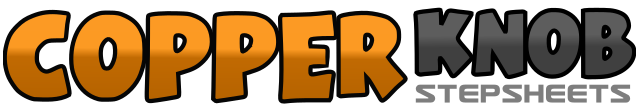 .......Compte:32Mur:4Niveau:Novice ECS.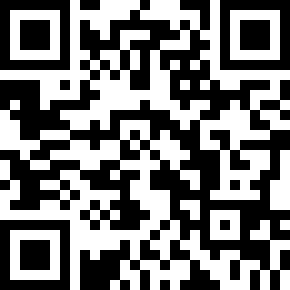 Chorégraphe:Jonathan YANG (FR) - Juin 2016Jonathan YANG (FR) - Juin 2016Jonathan YANG (FR) - Juin 2016Jonathan YANG (FR) - Juin 2016Jonathan YANG (FR) - Juin 2016.Musique:Fireflies - April KryFireflies - April KryFireflies - April KryFireflies - April KryFireflies - April Kry........1&2TRIPLE STEP D avant : pas PD avant - pas PG à côté du PD - pas PD avant3.4ROCK PG avant, revenir sur PD arrière&5pas PG sur diagonale arrière G - pas PD côté D6pas PG arrière7.8ROCK PD arrière, revenir sur PG avant1.2pas PD avant - PIVOT 1/2 tour G (appui PG)3.4pas PD avant - PIVOT 1/4 de tour G (appui PG)5.6CROSS PD par-dessus PG - pas PG arrière ﹜ JAZZ BOX7.8pas PD côté D - CROSS PG devant PD ﹜ CROSS D1.2TOUCH pointe PD sur diagonal avant D - HOLD&3pas BALL PD à côté du PG - CROSS PG devant PD4KICK PD sur diagonal avant D5.6CROSS PD derrière PG - 1/4 de tour G . . . . pas PG avant7.81/4 de tour G (appui PG) . . . . SWEEP PD, en-dedans du sol (de l'arrière vers l'avant)1.2TOUCH talon PG sur diagonale avant G - TOUCH talon PG sur diagonale avant G&SWITCH : pas PG à côté du PD3.4TOUCH talon PD sur diagonale avant D - TOUCH talon PD sur diagonal avant D&SWITCH : pas PD à côté du PG5.6ROCK PG avant, revenir sur PD arrière&SWITCH : pas PG à côté du PD7.8ROCK PD arrière, revenir sur PG avant